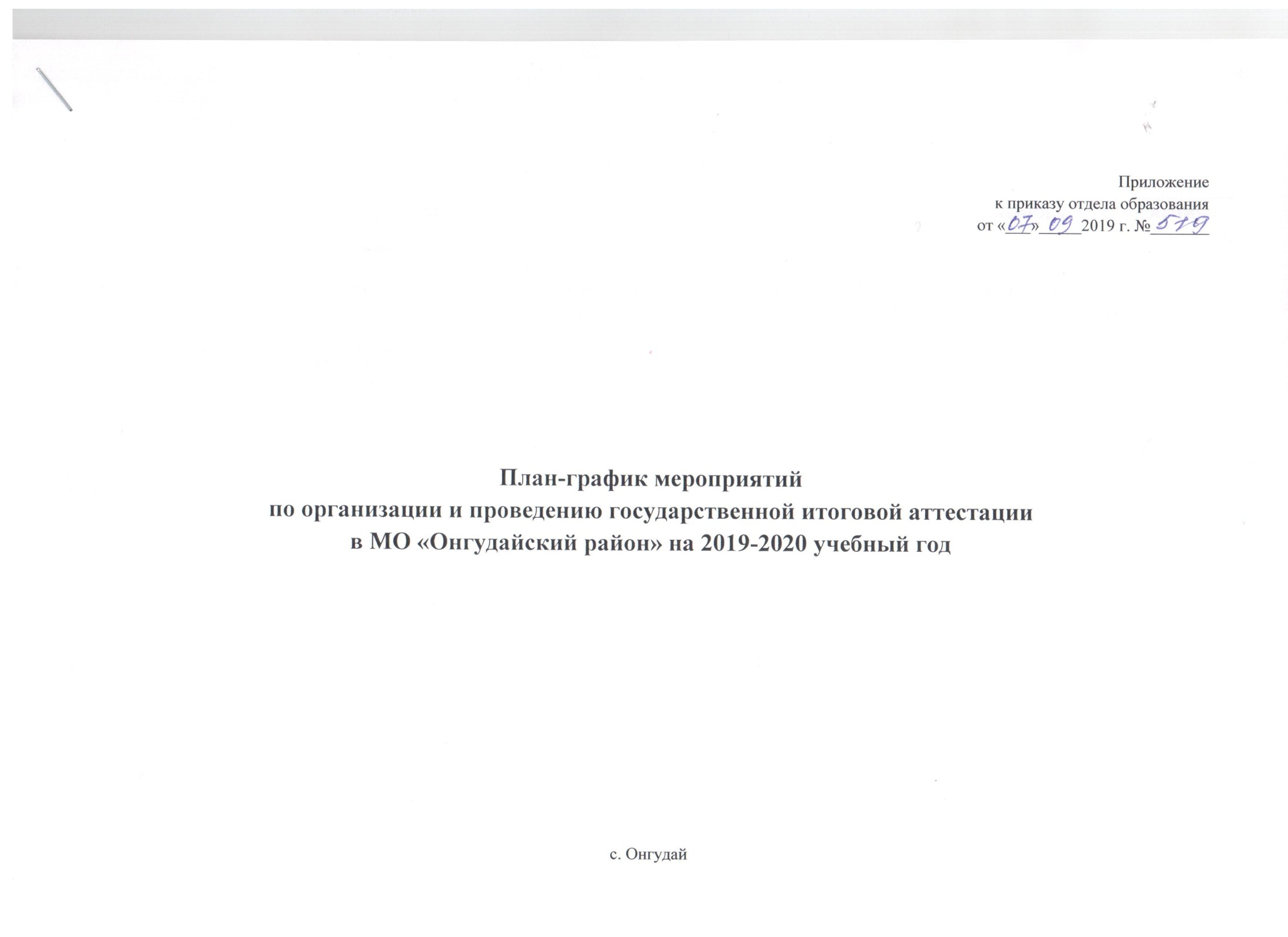 № п\пМероприятияМероприятияСроки исполненияСроки исполненияОтветственные Подведение результатов государственной итоговой аттестации выпускников, освоивших основные общеобразовательные программы основного общего и среднего общего образования в 2019  годуПодведение результатов государственной итоговой аттестации выпускников, освоивших основные общеобразовательные программы основного общего и среднего общего образования в 2019  годуПодведение результатов государственной итоговой аттестации выпускников, освоивших основные общеобразовательные программы основного общего и среднего общего образования в 2019  годуПодведение результатов государственной итоговой аттестации выпускников, освоивших основные общеобразовательные программы основного общего и среднего общего образования в 2019  годуПодведение результатов государственной итоговой аттестации выпускников, освоивших основные общеобразовательные программы основного общего и среднего общего образования в 2019  годуПодведение результатов государственной итоговой аттестации выпускников, освоивших основные общеобразовательные программы основного общего и среднего общего образования в 2019  году1.Проведение статистического анализа и подготовка аналитических материалов по итогам ГИА за 2019 год.Июль 2019г.Сентябрь 2019Июль 2019г.Сентябрь 2019 завучи ОО,Акпашева Л.П.Гонохова Е.С. завучи ОО,Акпашева Л.П.Гонохова Е.С.2.Представление итогов проведения ГИА с анализом проблем и постановкой задач на предметных секциях в рамках августовского совещания29 августа 2019г.29 августа 2019г.Руководители РМО,  зав.РМК, кураторы предметовРуководители РМО,  зав.РМК, кураторы предметов3.Планирование мероприятий по подготовке к ГИА в 2019 годуСентябрь 2019г.Сентябрь 2019г.МОУО, ООМОУО, ООМеры по повышению качества преподавания учебных предметовМеры по повышению качества преподавания учебных предметовМеры по повышению качества преподавания учебных предметовМеры по повышению качества преподавания учебных предметовМеры по повышению качества преподавания учебных предметовМеры по повышению качества преподавания учебных предметов1.Работа методических объединений по усилению качества подготовки выпускников к государственной итоговой аттестации в течение года в течение годаМОУО, ОО, РМКМОУО, ОО, РМК  2.Повышение  курсов  квалификации учителей по предметамв течение годав течение годаМОУО, ОО, РМКМОУО, ОО, РМК3.Участие в информационно-методических семинарах по вопросам подготовки к ГИА, проводимых БУ РА «РЦОКО» и Минобразованием РАв течение годав течение годаМОУО, ОО, РМКМОУО, ОО, РМК4.Проведение открытых уроков во время проведения РМО на базе школ, в Дни открытых дверей  в учреждениях образования В течение учебного года согласно плану РОО В течение учебного года согласно плану РООКураторы предметов, МОУО, руководители РМО,  ООКураторы предметов, МОУО, руководители РМО,  ООНормативно-правовое обеспечениеНормативно-правовое обеспечениеНормативно-правовое обеспечениеНормативно-правовое обеспечениеНормативно-правовое обеспечениеНормативно-правовое обеспечение1.Подготовка нормативных правовых актов муниципального  уровня по организации и проведению ГИА Приведение муниципальной нормативной правовой документации в соответствие с федеральными и региональными нормативно-правовыми актамиПодготовка нормативных правовых актов муниципального  уровня по организации и проведению ГИА Приведение муниципальной нормативной правовой документации в соответствие с федеральными и региональными нормативно-правовыми актамисентябрь 2019г. –июль 2020 г.сентябрь 2019г. –июль 2020 г.Акпашева Л.П., Гонохова Е.С.Апитова Г.А.2.Разработка и утверждение комплексного план-графика мероприятий по организации и проведению государственной итоговой аттестации в МО «Онгудайский район» Разработка и утверждение комплексного план-графика мероприятий по организации и проведению государственной итоговой аттестации в МО «Онгудайский район» сентябрь 2019г.сентябрь 2019г.Акпашева Л.П., Гонохова Е.С.Апитова Г.А.Обучение лиц, привлекаемых к проведению ГИАОбучение лиц, привлекаемых к проведению ГИАОбучение лиц, привлекаемых к проведению ГИАОбучение лиц, привлекаемых к проведению ГИАОбучение лиц, привлекаемых к проведению ГИАОбучение лиц, привлекаемых к проведению ГИА 1.Организация обучения лиц, привлекаемых к проведению  ГИА-11 в соответствии графиком МОН РА, РЦОИ (дистанционно и очно)Организация обучения лиц, привлекаемых к проведению  ГИА-11 в соответствии графиком МОН РА, РЦОИ (дистанционно и очно)апрель-май 2020 г.апрель-май 2020 г.Акпашева Л.П., Гонохова Е.С.2.Организация обучения лиц, привлекаемых к проведению  ГИА-9 в соответствии графиком  МОУО ( по категориям)Организация обучения лиц, привлекаемых к проведению  ГИА-9 в соответствии графиком  МОУО ( по категориям)Апрель-май 2020Апрель-май 2020Акпашева Л.П.3.Организация и проведение обучения работников ППЭ, привлекаемых к проведению ГИА (очно, учебная платформа) под подписьОрганизация и проведение обучения работников ППЭ, привлекаемых к проведению ГИА (очно, учебная платформа) под подписьмай 2020 г.май 2020 г.  Акпашева Л.П., Гонохова Е.С.4.Контроль за участием ППЭ в федеральных и региональных тренировочных мероприятиях, направленных на подготовку лиц, задействованных в проведении ЕГЭ, к проведению экзаменов с использованием новых технологийКонтроль за участием ППЭ в федеральных и региональных тренировочных мероприятиях, направленных на подготовку лиц, задействованных в проведении ЕГЭ, к проведению экзаменов с использованием новых технологийв течение учебного года по (графику Рособрнадзора)в течение учебного года по (графику Рособрнадзора)МОУО5.Участие ППЭ по ГИА-9 в региональном конкурсе «Лучший ППЭ-2020»Участие ППЭ по ГИА-9 в региональном конкурсе «Лучший ППЭ-2020»Май-июль 2020Май-июль 2020Акпашева Л.П.Директор  ОО Воробьев В.П.. руководитель ППЭ  5.Участие в проведении тренировочных мероприятий, направленных на подготовку лиц, задействованных в проведении ГИА-9Участие в проведении тренировочных мероприятий, направленных на подготовку лиц, задействованных в проведении ГИА-9в течение учебного года по (графику Рособрнадзора)в течение учебного года по (графику Рособрнадзора) Акпашева Л.П.Организационное сопровождение ГИА-9, ГИА-11Организационное сопровождение ГИА-9, ГИА-11Организационное сопровождение ГИА-9, ГИА-11Организационное сопровождение ГИА-9, ГИА-11Организационное сопровождение ГИА-9, ГИА-11Организационное сопровождение ГИА-9, ГИА-111.Сбор предварительной информации о планируемом количестве участников ГИА в 2020 году из числа:выпускников ОО текущего учебного года;выпускников прошлых лет;лиц, не прошедших ГИА в 2019 году;- лиц с ограниченными возможностями здоровья, инвалидов и детей-инвалидовСбор предварительной информации о планируемом количестве участников ГИА в 2020 году из числа:выпускников ОО текущего учебного года;выпускников прошлых лет;лиц, не прошедших ГИА в 2019 году;- лиц с ограниченными возможностями здоровья, инвалидов и детей-инвалидовоктябрь – ноябрьдо 1 декабря 2019 г.октябрь – ноябрьдо 1 декабря 2019 г.Завучи по УР ООАкпашева Л.П., Гонохова Е.С.2.Предоставление в РЦОИ информации о допуске обучающихся ГИА-9, 11(досрочный и основной периоды)Предоставление в РЦОИ информации о допуске обучающихся ГИА-9, 11(досрочный и основной периоды)Май 2020Май 2020Акпашева Л.П., Гонохова Е.С.3.Организация и проведение итогового сочинения (изложения) Организация и проведение итогового сочинения (изложения) декабрь, февраль, майдекабрь, февраль, май  ООГонохова Е.С. 4.Проверка итогового сочинения (изложения) и передача оригиналов бланков в РЦОИПроверка итогового сочинения (изложения) и передача оригиналов бланков в РЦОИв течение 7 дней после проведенияв течение 7 дней после проведенияОО, муниципальная комиссия5.Ознакомление участников итогового сочинения (изложения) с результатамиОзнакомление участников итогового сочинения (изложения) с результатамине позднее 2 рабочих дней после размещения сведений РЦОИне позднее 2 рабочих дней после размещения сведений РЦОИМОУО, ОО6.Организация и проведение итогового собеседования по русскому языку в 9 классахОрганизация и проведение итогового собеседования по русскому языку в 9 классахФевраль, март 2020Февраль, март 2020Акпашева Л.П., ОО7.Психологическое сопровождение обучающихся выпускных классов, учителей, родителей (законных представителей)Психологическое сопровождение обучающихся выпускных классов, учителей, родителей (законных представителей)весь периодвесь периодМОУО, психологи ОО8.Формирование списочного состава лиц, привлекаемых к проведению ГИА, внесение данных сведений в РИС:руководители ППЭ;технические специалисты ППЭ;организаторы ППЭ;общественные наблюдателиспециалисты по лабораторным работам по физике и химии в 9 кл.-медработникиохранники, гардеробщики и т.д.Формирование списочного состава лиц, привлекаемых к проведению ГИА, внесение данных сведений в РИС:руководители ППЭ;технические специалисты ППЭ;организаторы ППЭ;общественные наблюдателиспециалисты по лабораторным работам по физике и химии в 9 кл.-медработникиохранники, гардеробщики и т.д.ноябрь 2019 г.февраль 2020 г.ноябрь 2019 г.февраль 2020 г.МОУО, ОО9.Организация установки и проверки готовности систем видеонаблюдения в ППЭОрганизация установки и проверки готовности систем видеонаблюдения в ППЭмай май МОУО, «Ростелеком»10Создание условий в ППЭ для выпускников с ограниченными возможностями здоровьяСоздание условий в ППЭ для выпускников с ограниченными возможностями здоровьяна период проведения ГИА на период проведения ГИА МОУО, ООМероприятия по информационному сопровождению ГИАМероприятия по информационному сопровождению ГИАМероприятия по информационному сопровождению ГИАМероприятия по информационному сопровождению ГИАМероприятия по информационному сопровождению ГИАМероприятия по информационному сопровождению ГИА1.Организация работы по информированию о процедурах проведения ГИА всех участников ГИА, их родителей (законных представителей), педагогических коллективов.Организация работы по информированию о процедурах проведения ГИА всех участников ГИА, их родителей (законных представителей), педагогических коллективов.весь периодвесь периодМОУО, ОО2.Организация работы «горячей линии» по вопросам ГИАОрганизация работы «горячей линии» по вопросам ГИАвесь периодвесь периодМОУО3.Обеспечение взаимодействия со СМИ с целью информирования всех участников образовательного процесса в выпускных классах, общественности о мероприятиях, проводимых в рамках ГИА, размещение информации на сайте образовательных организаций и  отдела образования МО «Онгудайский район»- о сроках и местах регистрации для участия в написании итогового сочинения; итогового собеседования;- о сроках и местах подачи заявления на сдачу ГИА-11, местах регистрации на сдачу ЕГЭ;- о сроках проведения итогового сочинения; итогового собеседования;- о сроках, местах и порядке подачи и рассмотрения апелляций участников ГИА;- о сроках, местах и порядке информирования о результатах итогового сочинения (изложения ) ГИА-11; итогового собеседования в 9 классах;- о сроках и местах подачи заявлений на прохождение ГИА-9 по учебным предметам;- о сроках проведения ГИА-9;- о сроках, местах и порядке подачи и рассмотрения апелляций участников  ГИА-9;- о сроках, местах и порядке информирования о результатах ГИА-9Обеспечение взаимодействия со СМИ с целью информирования всех участников образовательного процесса в выпускных классах, общественности о мероприятиях, проводимых в рамках ГИА, размещение информации на сайте образовательных организаций и  отдела образования МО «Онгудайский район»- о сроках и местах регистрации для участия в написании итогового сочинения; итогового собеседования;- о сроках и местах подачи заявления на сдачу ГИА-11, местах регистрации на сдачу ЕГЭ;- о сроках проведения итогового сочинения; итогового собеседования;- о сроках, местах и порядке подачи и рассмотрения апелляций участников ГИА;- о сроках, местах и порядке информирования о результатах итогового сочинения (изложения ) ГИА-11; итогового собеседования в 9 классах;- о сроках и местах подачи заявлений на прохождение ГИА-9 по учебным предметам;- о сроках проведения ГИА-9;- о сроках, местах и порядке подачи и рассмотрения апелляций участников  ГИА-9;- о сроках, местах и порядке информирования о результатах ГИА-9весь период-не позднее чем за 2 месяца проведения итогового сочинения (изложения)-не позднее чем за месяц до завершения срока подачи заявления -до1 декабря 2019 г.весь период-не позднее чем за 2 месяца проведения итогового сочинения (изложения)-не позднее чем за месяц до завершения срока подачи заявления -до1 декабря 2019 г.МОУО4.Организация контроля за оформлением информационных стендов в образовательных организациях по процедуре проведения ГИА, размещение соответствующей информации на сайте отдела образования и образовательных организацийОрганизация контроля за оформлением информационных стендов в образовательных организациях по процедуре проведения ГИА, размещение соответствующей информации на сайте отдела образования и образовательных организацийв течение учебного годав течение учебного годаАкпашева Л.П., Гонохова Е.С.5.Совещания с руководителями образовательных организаций по вопросам организации и проведения ГИАСовещания с руководителями образовательных организаций по вопросам организации и проведения ГИАноябрь-майноябрь-майАкпашева Л.П., Гонохова Е.С.6.Обеспечение консультационной поддержки выпускникам, педагогам, родителям (законным представителям) по вопросам, связанным с организацией и проведением ГИАОбеспечение консультационной поддержки выпускникам, педагогам, родителям (законным представителям) по вопросам, связанным с организацией и проведением ГИА7.Реализация проекта «Единый день сдачи ЕГЭ родителями»Реализация проекта «Единый день сдачи ЕГЭ родителями»мартмартМОУО. ОО8.Участие в акции «100 баллов для Победы»Участие в акции «100 баллов для Победы»апрель-майапрель-майМОУО, ООКонтроль за организацией и проведением ГИАКонтроль за организацией и проведением ГИАКонтроль за организацией и проведением ГИАКонтроль за организацией и проведением ГИАКонтроль за организацией и проведением ГИАКонтроль за организацией и проведением ГИА1.Контроль за организацией и проведением информационно-разъяснительной работы по вопросам подготовки и проведения ГИА-11 с его участниками и лицами, привлекаемыми к их проведениюКонтроль за организацией и проведением информационно-разъяснительной работы по вопросам подготовки и проведения ГИА-11 с его участниками и лицами, привлекаемыми к их проведениювесь периодвесь периодМОУО2.-Мониторинг сайтов ОО, мониторинг проведения родительских собраний-Конкурс школьных предметных информационных стендов-Анализ обращений-Мониторинг сайтов ОО, мониторинг проведения родительских собраний-Конкурс школьных предметных информационных стендов-Анализ обращенийвесь периодвесь периодМОУО3.Контроль за проведением разъяснительной работы образовательными организациями о правах и обязанностях участников ГИА-11, в том  числе при подаче документов в региональную информационную систему, в том числе об изменении предметовКонтроль за проведением разъяснительной работы образовательными организациями о правах и обязанностях участников ГИА-11, в том  числе при подаче документов в региональную информационную систему, в том числе об изменении предметоввесь  периодвесь  периодМОУО4.Контроль за проведением родительских собраний, классных часов в образовательных организациях по вопросам подготовки и проведения ГИА с обучающимися и их родителями (законными представителями)Контроль за проведением родительских собраний, классных часов в образовательных организациях по вопросам подготовки и проведения ГИА с обучающимися и их родителями (законными представителями)в течение учебного годав течение учебного годаМОУО